Органы чувств УшиВступительная беседа по материалам предыдущей встречи.Основная часть.Педагог предлагает детям отгадать загадку:У зверушки на макушке, А у нас - ниже глаз.
(Уши).
 Правильно, это уши. Что было бы, если бы мы не могли слышать? (Мы бы не понимали друг друга, не слышали бы пение птиц, журчание ручейка и т. д.). Дать  детям возможность  порассуждать, предложив им проблемную ситуацию: как живется человеку, который не может слышать в силу какого-то обстоятельства.Чтобы уши не болели, а слух был хорошим нужно соблюдать правила. Как вы думаете, какие? Правила по соблюдению гигиены ушей:Не ковырять в ушах, Защищать уши от сильного ветра, Не слушать громкую музыку, Сильно не сморкаться.
А еще, ребята, я предлагаю вам зарядку для ушей: Мы ладошки разотрем
Смело ушки мы возьмем
Сверху вниз мы их пощиплем
Пальчиками разомнем
Снизу вверх опять пройдем.Игра: "Узнай по голосу"Все встают в круг, водящий ребенок - в центре. Водящий должен определить по голосу, кто его позвал. Дети, взявшись за руки, идут по кругу и говорят:Алеша (Саша, Маша и т.д.), Ты стоишь в кругу,  Мы зовем тебя: "Ау!"Глаза закрывай, Кто позвал тебя, узнай!Рефлексия.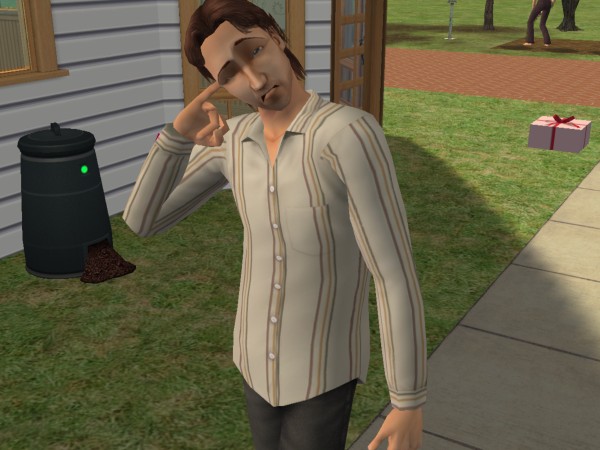 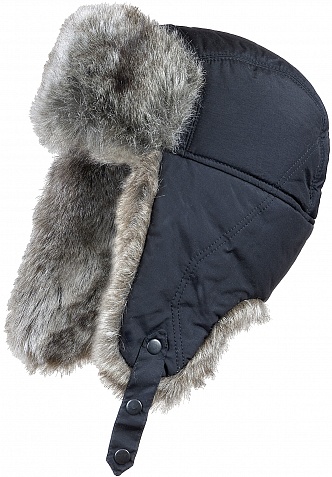 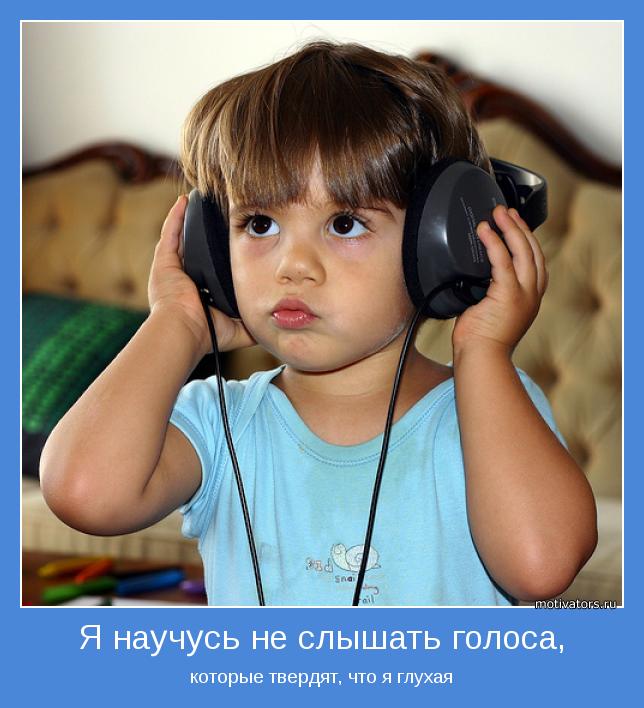 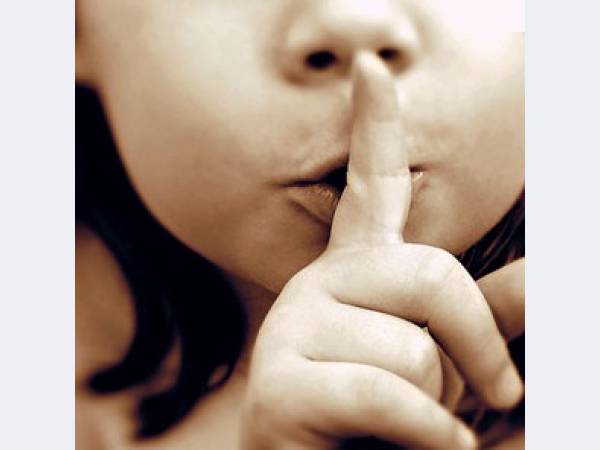 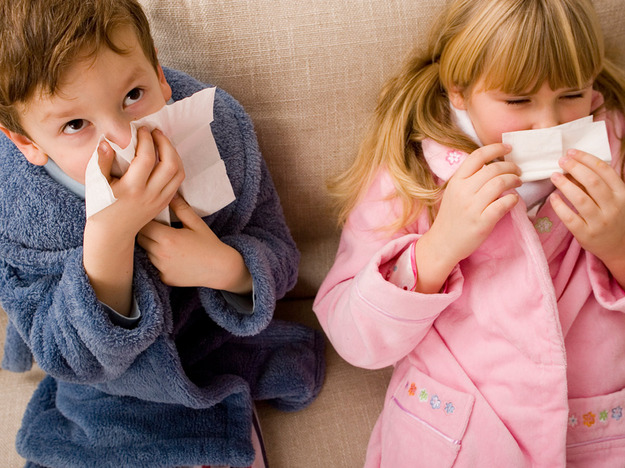 